 Smlouva o poskytování úklidových služeb do 31. 7. 2017(dále jen „Smlouva“)Česká republika - Státní zemědělská a potravinářská inspekcese sídlem:		Květná 15, 603 00 Brnoza kterou jedná:	Ing. Martin Klanica, ústřední ředitel IČ:			75014149DIČ:			CZ75014149bankovní spojení:	xxxxxxxxxxxxx číslo účtu: xxxxxxxxxxxxxx(dále jen objednatel na straně jedné)aFORCORP GROUP spol. s r. o.se sídlem:		Hamerská 812, 779 00 Olomouc – Holicezastoupená:		Mgr. Irenou JELÍNKOVOU, jednatelkou společnosti IČ:			27841031 DIČ:			CZ27841031bankovní spojení:	xxxxx.; č. účtuxxxxxxxxxxxxregistrována u Krajského soudu v Ostravě, oddíl C, vložka 43244 (dále jen zhotovitel na straně druhé)kterou spolu uzavírají níže uvedeného dne, měsíce a roku v souladu s ustanovením § 2586 a násl. zákona č. 89/2012 Sb., občanského zákoníku, ve znění pozdějších předpisů (dále „občanský zákoník“):Čl. I.Předmět smlouvyZhotovitel se na základě této smlouvy zavazuje provádět pro objednatele úklidový servis v prostorách budov Státní zemědělské a potravinářské inspekce (dále jen SZPI), dle konkrétní specifikace jednotlivých úklidových činností obsažených v přílohách této smlouvy: v příloze č. 1 - Rozpis podlahových ploch - cenová specifikace prováděných služeb a v příloze č. 2 - Seznam výkonů.Objednatel si vyhrazuje právo dle aktuální potřeby upravit formou písemného dodatku ke smlouvě rozpis podlahových ploch a ceny za poskytované služby uvedený v příloze č.1, stejně jako seznam výkonů uvedených v příloze č.2, a to s ohledem na organizačně technické změny.Cílem úklidových služeb vymezených v příloze č. 1 této smlouvy je zabezpečení čistého a zdravotně nezávadného pracovního prostředí a zajištění dlouhodobého užívání vymezených prostor. Součástí úklidu je i každodenní doplňování hygienických sáčků, toaletního papíru, tekutého mýdla a papírových utěrek, které bude objednatel dodávat v jednotlivých lokalitách ve shodě s článkem VIII.2. této smlouvy.Místa plnění - jednotlivé lokality:Ústřední inspektorát SZPI, Květná 15, 603 00 BrnoInspektorát SZPI v Brně, Běhounská 10, 601 26 Brno,Inspektorát SZPI v Praze, Za Opravnou 6, 150 00 Praha5,Inspektorát SZPI v Olomouci, Pavelkova 13, 772 85 Olomouc,Inspektorát SZPI v Hradci Králové, Březhradská 182, 503 32 Hradec Králové,Inspektorát SZPI v Ústí nad Labem, Masarykova 19/275, 403 40 Ústí nad Labem,Inspektorát SZPI v Táboře, Purkyňova 2533, 390 02 Tábor,Inspektorát SZPI v Plzni, Jiráskovo nám. 8, 308 58 Plzeň.Úklid bude prováděn v jednotlivých lokalitách každý pracovní den kdykoliv v následujícím čase:Ústřední inspektorát SZPIlaboratoře (1. PP a 2. PP), od 13:00 do 16:00 hodinkanceláře (1. NP - 3. NP, včetně senzorické laboratoře v 1. NP) od 16:00 do 19:00 hodinInspektorát SZPI v Brně, od 16:00 do 19:00 hodinInspektorát SZPI v Praze, zhotovitel se zavazuje, že v době od 08:00 do 16:00 hodin zajistí přítomnost jednoho pracovníka, další pracovníci od 08:00 do 12:00Inspektorát SZPI v Olomouci, od 12:00 do 15:00 hodinInspektorát SZPI v Hradci Králové, od 12:00 do 15:00 hodinInspektorát SZPI v Ústí nad Labem, od 12:00 do 15:00 hodinInspektorát SZPI v Táboře, od 12:00 do 15:00 hodinInspektorát SZPI v Plzni, od 12:00 do 15:00 hodinNad rámec úkonů uvedených v příloze č. 2 této smlouvy se zhotovitel zavazuje kdykoliv na požádání objednatele s ohledem na konkrétní potřeby provést úklid ubytoven v lokalitě Inspektorát v Brně, Běhounská 10 a v lokalitě Inspektorát v Praze, Za Opravnou 6. Výměra obou lokalit je uvedena v příloze č. 1 této smlouvy. Zhotovitel se zavazuje vykonat na požádání pro objednatele i další úklidové práce nad rámec této smlouvy, a to na základě zvláštní, oboustranně potvrzené objednávky objednatele. Sjednání úklidových prací nad rámec této smlouvy nesmí být v rozporu se zák. 134/2016 Sb., o zadávání veřejných zakázek.Objednatel si vyhrazuje právo během celého trvání smluvního vztahu z důvodu omezení provozu, dočasného vyloučení prostor z provozu nebo oprav a rekonstrukčních prací nepožadovat po zhotoviteli poskytnutí všech služeb vymezených v příloze č. 1 této smlouvy. Na tuto skutečnost je objednatel povinen zhotovitele písemně upozornit, a to nejpozději 7 dnů předem.Veškeré úklidové služby poskytuje zhotovitel objednateli v souladu s ust. § 81, odst. 2, písm. b) zák. 435/2004 Sb., o zaměstnanosti, ve znění pozdějších předpisů, tj. zhotovitel poskytuje objednateli náhradní plnění na veškeré odebírané úklidové služby.V případě, že ke splnění závazků vyplývajících z této smlouvy bude zhotovitel chtít použít svého subdodavatele, je povinen vyžádat si k takovému postupu předchozí písemný souhlas objednatele, přičemž takový souhlas, udělí-li ho objednatel, což záleží plně na jeho úvaze, se bude vztahovat vždy pouze na konkrétního subdodavatele. Použije-li zhotovitel v souladu s ujednáním tohoto odstavce smlouvy ke splnění závazků vyplývajících z této smlouvy svého subdodavatele, odpovídá zhotovitel objednateli i za veškerá plnění a jednání subdodavatele tak, jako by závazky plnil zhotovitel sám. Objednatel podpisem této smlouvy vyslovuje souhlas s tím, že zhotovitel použije ke splnění svých závazků vyplývajících z této smlouvy tyto subdodavatele:Čl. II.Cena a platební podmínkyObjednatel a zhotovitel se dohodli, že objednatel včas uhradí zhotoviteli smluvní cenu za provedení výše uvedené služby. Výše ceny je stanovena jako pevná a neměnná po celou dobu trvání této smlouvy a je vyčíslena pro období jednoho měsíce následovně:Ústřední inspektorát SZPI		16.665,20,- Kč bez DPH, tj. 20.164,89,- Kč včetně DPHInspektorát SZPI v Brně	 	 11.318,82,- Kč bez DPH, tj. 13.695,77,- Kč včetně DPHInspektorát SZPI v Praze	 	 24.358,43,- Kč bez DPH, tj. 29.473,70,- Kč včetně DPHInspektorát SZPI v Olomouci	 	  4.995,49,- Kč bez DPH, tj.    6.044,54,- Kč včetně DPHInspektorát SZPI v Hradci Králové	   4.430,38,- Kč bez DPH, tj.   5.360,76,- Kč včetně DPHInspektorát SZPI v Ústí nad Labem	   2.819,83,- Kč bez DPH, tj.   3.411,99,- Kč včetně DPHInspektorát SZPI v Táboře		   3.203,39,- Kč bez DPH, tj.   3.876,10,- Kč včetně DPHInspektorát SZPI v Plzni		   4.182,42,- Kč bez DPH, tj.   5.060,73,- Kč včetně DPHCena celkem				 71.973,96,- Kč bez DPH, tj. 87.088,49,- Kč včetně DPH (pro období jednoho měsíce za všechny lokality)Bližší cenová specifikace je uvedena v příloze č. 1, která je nedílnou součástí této smlouvy.DPH bude vždy účtováno na základě právních předpisů platných v den fakturace.Úhrada za poskytnutí služeb v souladu s čl. I. této smlouvy bude prováděna bezhotovostním převodem na účet zhotovitele, a to vždy 1x měsíčně, na základě daňového dokladu (faktury) vystaveného zhotovitelem, vždy k 5. dni následujícího měsíce v souladu se zákonem č. 235/2004 Sb., o dani z přidané hodnoty, ve znění pozdějších předpisů, a v souladu s ostatními právními předpisy. Daňový doklad bude vystaven zhotovitelem se splatností 21 kalendářních dnů ode dne doručení do sídla objednatele nebo datové schránky (avraiqg) nebo elektronické podatelny (epodatelna@szpi.gov.cz). Pokud bude proveden úklid dle bodu I.6. této smlouvy, bude úhrada za poskytnuté služby uvedena na daňovém dokladu samostatnou položkou.Součástí faktury budou předávací protokoly z jednotlivých lokalit uvedených v článku I.4. této smlouvy, které budou vyhotoveny zhotovitelem ke konci každého kalendářního měsíce. Předávací protokoly po jejich odsouhlasení podepíší za každou smluvní stranu kontaktní osoby; seznam kontaktních osob objednatele (podle jednotlivých lokalit) je uveden v příloze č. 3 této smlouvy. Předávací protokoly budou obsahovat zejména výčet smluvních prací poskytnutých v rámci daného měsíce a budou mimo jiné sloužit jako podklad pro vyhotovení faktury za příslušný měsícV případě, že v daném měsíci objednatel uplatní ve shodě s článkem V.2. či článkem V.3. této smlouvy nárok na poskytnutí slevy nebo ve shodě s článkem V.4. této smlouvy nárok na smluvní pokutu, zhotovitel sníží o takto nárokovanou částku celkovou cenu za poskytnutí služeb dle článku II.1. této smlouvy v následujícím měsíci.V případě, že dojde v souladu s článkem I.7. této smlouvy v daném měsíci k neposkytnutí části služeb, nebudou tyto služby fakturovány. Zhotovitel má nárok na úhradu nákladů spojených s přerušením poskytování služby pouze v případě, kdy objednatel nedodrží lhůtu uvedenou v článku I.7. této smlouvy.Čl. III.Práva a povinnosti objednateleObjednatel je povinen zpřístupnit zhotoviteli prostory, ve kterých budou úklidové práce prováděny a poskytnout zhotoviteli klíče od předmětných prostor, případně zabezpečit jiný bezproblémový přístup do těchto prostor.Objednatel se zavazuje dle svých možností poskytnout zhotoviteli ve všech lokalitách přiměřené prostory k uložení techniky, materiálu a prostory pro převlékání a osobní hygienu pracovníků zhotovitele. Objednatel zabezpečí dodávku studené a teplé vody, elektrické energie a osvětlení v potřebné míře pro vykonávání smluvních prací. Objednatel je povinen umožnit zaměstnancům zhotovitele řádné plnění jejich pracovních povinností.Objednatel je oprávněn pravidelně kontrolovat provádění služby a zaznamenávat do „knihy reklamací" zjištěné nedostatky. Objednatel má práva z vadného plnění v souladu s touto smlouvou a ustanoveními občanského zákoníku.Běžným úklidem se rozumí rozsah prací stanovený v příloze č. 2 (Seznam výkonů) a na plochách uvedených v příloze č. 1 (Rozpis podlahových ploch pro úklid a cenová specifikace). V případě, že zhotovitel provede nad rámec této smlouvy práce uvedené v čl. I., odst. 6. a bude se jednat o činnosti uvedené v příloze č. 2, bude zhotovitel objednateli účtovat cenu uvedenou v příloze č. 1. V případě, že se bude jednat o činnosti nad rámec činností uvedených v příloze č. 2 nebo bude činnost uvedená v příloze č. 2 požadována na ploše, která není obsahem přílohy č. 1, příp. budou jinak podstatně změněny podmínky poskytování služeb uvedené v této smlouvě (např. požadována práce ve dnech pracovního volna), bude zhotovitel objednateli účtovat cenu, na které se obě strany předem dohodnou. Sjednání úklidových prací nad rámec této smlouvy nesmí být v rozporu se zák. 134/2016 Sb., o zadávání veřejných zakázek.V případě, že nevhodné pokyny objednatele nebo nepřipravenost předmětných prostor brání v řádném poskytování služby podle této smlouvy, je zhotovitel oprávněn přerušit v nezbytném rozsahu poskytování služby do doby změny pokynů objednatele či předání prostor nebo písemného sdělení objednatele, že objednatel trvá na poskytnutí služby, případně do odstranění překážky bránící poskytnutí služby. O dobu, po kterou bylo nutno poskytování služby přerušit, se prodlužuje lhůta stanovená pro její dokončení.V případě opakovaného poskytování služby následkem nevhodnosti pokynů objednatele je zhotovitel oprávněn vyúčtovat objednateli cenu za tyto opakované služby dle přílohy č. 1 této smlouvy.Objednatel je povinen v přiměřeném předstihu oznámit zhotoviteli provozní změny, které mají vliv na provádění sjednaných výkonů a tím i na výši ceny za poskytnuté služby za příslušné období.Objednatel seznámí své zaměstnance s podmínkami poskytování služeb zhotovitelem, především pak s četnostmi a rozsahem služeb dle přílohy č. 1 a 2 této smlouvy.Objednatel je povinen seznámit zaměstnance zhotovitele s podmínkami provozu laboratoří a s podmínkami práce v nich (v lokalitě ÚI a I v Praze) a v oblasti provozně bezpečnostních a požárních pravidel objednatele. Zhotovitel na základě výzvy objednatele zajistí účast svých zaměstnanců, příp. osob v obdobném postavení, podílejících se na plnění podle této smlouvy, na školení uvedeném výše.Čl. IV.Práva a povinnosti zhotoviteleZhotovitel je povinen poskytovat služby na svůj náklad, s potřebnou péčí, v ujednaném čase a obstarat vše, co je k poskytování služeb potřeba. Úklid bude prováděn pouze technikou, kterou má k dispozici zhotovitel.Zhotovitel je povinen přizpůsobovat během celého trvání smluvního vztahu úklid provozním požadavkům objednatele, na které bude objednatelem včas upozorněn. Zhotovitel se zavazuje, že během celé délky trvání smluvního vztahu bude při své činnosti používat pouze čistící a dezinfekční prostředky a ostatní materiál, který bude vysoké kvality a ekologicky šetrný a zdravotně nezávadný. Zhotovitel nebude moci ke své činnosti používat jiné čistící a dezinfekční prostředky a ostatní materiál než ty, které objednatel předem písemně odsouhlasil. Zhotovitel je povinen na vyžádání objednateli předložit doklad o ekologické šetrnosti a zdravotní nezávadnosti prostředku (např. Prohlášení o shodě).Zhotovitel se zavazuje k tomu, že veškeré práce v laboratořích, při kterých bude nutná manipulace s přístroji, bude předem vždy konzultovat s jejich obsluhou. Samostatně se nebude moci manipulovat s žádnými přístroji.Zhotovitel se zavazuje při plnění této smlouvy dodržovat zásady mezinárodně platných norem i dodržovat všechny ostatní předpisy a normy, které se vztahují k jeho činnosti.Zhotovitel je povinen v případě oprávněné reklamace zajistit neprodleně nápravu odstraněním vady; dá-li objednatel zhotoviteli v této souvislosti konkrétní pokyny, postupuje zhotovitel v souladu s těmito pokyny objednatele.Zhotovitel je povinen zajistit vedení smluvních prací přítomností svého zástupce.Zhotovitel se zavazuje, že plnění požadovaných podmínek pro úklid prostor zajistí dostatečným počtem zaměstnanců či osob v jiném obdobném poměru. Zhotovitel se zavazuje po celou dobu provádění úklidových služeb ve všech budovách objednatele provádět činnost pouze prostřednictvím zaměstnanců či osob v jiném obdobném poměru, kteří nebyli odsouzeni za trestný čin, příp. došlo k zahlazení tohoto odsouzení. V lokalitě Brno - Ústřední inspektorát není dovoleno zaměstnávat osoby, které jsou nositeli kovových implantátů a kardiostimulátorů. Zhotovitel je povinen objednateli předat a následně aktualizovat jmenný seznam zaměstnanců zhotovitele, kteří vykonávají smluvní práce a dle dohody tento seznam poskytovat objednateli pro potřeby evidence. Objednatel se zavazuje s těmito osobními údaji nakládat v souladu s platnou právní úpravou.Zaměstnancům zhotovitele je zakázáno číst písemnosti a používat přístroje jako počítače, kopírky, faxy, telefony apod., o čemž budou před nástupem na pracoviště zhotovitelem řádně poučeni.Objednatel se zavazuje k tomu, že pracovníci úklidu nebudou z veškerých prostor SZPI vynášet k likvidaci nic jiného, než co bude umístěno v odpadkových koších nebo jednoznačně určeno k likvidaci a dále prázdné obaly umístěné na, k tomuto účelu, vyhrazených místech.Zhotovitel je povinen upozornit objednatele na nevhodnost věcí a pokynů daných mu objednatelem k poskytnutí služby a na rizika vyplývající z objednatelem požadovaných prací, které neodpovídají obvyklým postupům předmětných služeb či podmínkám bezpečnosti práce, jestliže zhotovitel mohl tuto nevhodnost zjistit při vynaložení potřebné péče.V případě, že zhotovitel splní povinnost uvedenou v čl. IV., odst. 9 této smlouvy, neodpovídá za vady dokončené služby způsobené nevhodnými věcmi, požadavky nebo pokyny, jestliže objednatel na jejich použití při poskytování služby výslovně trval.Zjistí-li zhotovitel skryté překážky týkající se prostor, kde má být služba poskytnuta, a tyto překážky znemožňují poskytnutí služby dohodnutým způsobem, je zhotovitel povinen to oznámit objednateli a navrhnout mu odpovídající změnu služby. Do doby dosažení dohody o změně služby je zhotovitel oprávněn poskytování služby přerušit. Nedohodnou-li se účastníci v přiměřené lhůtě na změně služby, může kterýkoliv z nich od smlouvy odstoupit.Zhotovitel se zavazuje, že všechny prokazatelně ztracené věci nalezené v místě provádění smluvních prací zaměstnanci zhotovitele budou neodkladně odevzdány objednateli.Všechny závady, nedostatky a škody na nábytku, zařízení, elektrických a vodovodních instalacích zjištěné zhotovitelem budou neprodleně ohlášeny objednateli.Odpady vzniklé při činnosti zhotovitele v prostorách objednatele jsou majetkem objednatele. Objednatel se považuje za jejich původce ve smyslu zákona č. 185/2001 Sb., o odpadech. Nakládání s těmito odpady, jejich evidenci a jejich předání oprávněné osobě k odstranění zajistí objednatel. Tím není dotčeno právo objednatele požadovat po zhotoviteli přiměřenou úhradu odpovídající části nákladů na odpadové hospodářství. Vlastní fyzickou likvidaci odpadu do kontejnerů a nádob pro směsný a tříděný odpad, patřících objednateli, zajistí zhotovitel.Zhotovitel se zavazuje, že zvláštní pozornost bude věnována především úklidu laboratorních prostor, aby nedošlo k poškození laboratorních přístrojů nebo úrazu zaměstnanců. Zhotovitel se zavazuje dodržovat pokyny obsažené v dokumentu Informování o bezpečnostních rizicích a enviromentálních dopadech, který tvoří přílohu č. 4 této smlouvy.Zhotovitel se zavazuje dodržovat všechny platné právní předpisy a interní předpisy objednatele vztahující se k předmětu plnění a všechny pracovně právní předpisy platné na území ČR.Zhotovitel a jeho zaměstnanci podílející se na plnění předmětu smlouvy budou zachovávat mlčenlivost o všech skutečnostech, o kterých se dozví při své činnosti u objednatele, jejichž prezentování navenek by se mohlo jakýmkoliv způsobem dotknout bezpečnosti, zájmů nebo dobrého jména objednatele. Povinnost zachovávat mlčenlivost trvá i po zániku smlouvy.Zhotovitel odpovídá za svou činnost v předmětných prostorách z hlediska bezpečnosti a ochrany zdraví při práci, hygieny, požární ochrany, provozu elektrických zařízení a ochrany majetku.Zhotovitel je odpovědný za řádné uzavření oken a vstupních dveří ve všech jím užívaných místnostech a zavazuje se nezasahovat do EZS (elektronický zabezpečovací systém) a případně do EPS (elektronická požární signalizace).Zhotovitel se zavazuje, že bude provádět běžné opravy a servis úklidového vybavení na vlastní náklady a dodržovat zásady optimálního provozu těchto přístrojů.Zhotovitel je povinen dodržovat předpisy a normy, které se vztahují k jeho činnosti.Zhotovitel prohlašuje, že je k okamžiku uzavření této smlouvy řádně pojištěn pro případ odpovědnosti za škody vzniklé z činnosti zaměstnanců zhotovitele, a že bude pojištěn během trvání celého smluvního vztahu. Kopie pojistné smlouvy tvoří přílohu č. 5 této smlouvy.Čl. V.Reklamace a sankceZhotovitel se zavazuje vést ve všech budovách objednatele tzv. knihu reklamací. Tato kniha bude uložena v každé budově objednatele na místě přístupném pro obě smluvní strany. Objednatel je povinen zaznamenávat zjištěné vady do knihy reklamací. Na neuvedené reklamace nebude brán zřetel. V knize reklamací smluvní strany též vyznačí termín projednání reklamace a termín odstranění vady. Vady, které budou uvedeny v knize reklamací, odstraní zhotovitel bez zbytečného odkladu, nejpozději však do 24 hodin. Pokud by připadal konec lhůty na nepracovní den, má zhotovitel povinnost vady odstranit nejpozději do 18.00 hod. následujícího pracovního dne.Po uplynutí každého měsíčního období je objednatel oprávněn uplatnit u zhotovitele nárok na případnou slevu za neodstraněné vady, a to ve výši 10 % z celkové měsíční ceny včetně DPH za všechny lokality, uvedené v článku II.1. písm. i) této smlouvy, nedohodnou-li se smluvní strany jinak. Poskytnutá sleva bude zhotovitelem vyfakturována ve shodě s článkem II.5. této smlouvy. Na poskytnutí slevy z ceny nemá vliv uplatňování smluvní pokuty dle čl. V.4. této smlouvy.Objednatel má dále nárok na poskytnutí slevy z ceny ve výši uvedené v článku V.2 této smlouvy v případě opakujících se vad v jednom kalendářním měsíci. Poskytnutá sleva bude zhotovitelem vyfakturována ve shodě s článkem II.5. této smlouvy. Na poskytnutí slevy z ceny nemá vliv uplatňování smluvní pokuty dle čl. V.4. této smlouvy.Zhotovitel se zavazuje uhradit objednateli smluvní pokutu ve výši 0,05% z celkové měsíční ceny včetně DPH za všechny lokality, uvedené v článku II.1. písm. i) této smlouvy, a to za každý i započatý den prodlení s odstraněním vad ve lhůtě uvedené v čl. V.1. této smlouvy.Objednatel se zavazuje uhradit zhotoviteli smluvní pokutu ve výši 0,05% z dlužné částky za každý i započatý den prodlení s úhradou za poskytnuté služby v rámci jednoho kalendářního měsíce.Čl. VI.Náhrada škodyZhotovitel nese plnou odpovědnost za případné prokázané škody vzniklé na majetku objednatele nebo za jiné škody vzniklé při provádění prací nebo vzniklé neprovedením činností uvedených v příloze č. 2 této smlouvy, a zavazuje se tyto případně vzniklé škody uhradit.Čl. VII.Platnost smlouvy a její ukončeníSmlouva nabývá platnosti okamžikem podpisu oběma smluvními stranami a účinnosti dnem 1. 3. 2017. Smlouva se uzavírá na dobu určitou od 1. 3. 2017 do 31. 7. 2017. Objednatel má právo opce, tj. má právo rozhodnout o prodloužení doby, na kterou je smlouva sjednána, až o dva měsíce; tj. objednatel má právo rozhodnout o prodloužení této doby až do 30. 9. 2017. Kterákoliv ze smluvních stran může smlouvu písemně vypovědět bez uvedení důvodu. Výpovědní doba činí dva měsíce a začne běžet od prvního den měsíce následujícího po doručení výpovědi druhé smluvní straně.Každá ze smluvních stran má právo odstoupit od smlouvy pro podstatné porušení smluvních povinností druhé smluvní strany. Za podstatné porušení smluvních povinností považují smluvní strany především déletrvající poskytování nekvalitních služeb zhotovitelem, na které byl zhotovitel opakovaně písemně upozorněn, a ze strany objednatele neschopnost dostát svým závazkům uhradit smluvní cenu v uvedené lhůtě splatnosti. V případě ukončení smlouvy se smluvní strany zavazují dohodnout se na způsobu vypořádání vzájemných závazků.Obě smluvní strany se zavazují nejpozději při ukončení smlouvy vrátit druhé smluvní straně veškeré písemnosti, které jí náleží.Zhotovitel si je vědom zákonných požadavků plynoucích ze zák. č. 340/2015 Sb., o registru smluv, ve znění pozdějších předpisů, a zák. 134/2016 Sb., o zadávání veřejných zakázek, a souhlasí s uveřejněním této smlouvy.Čl. VIII.Závěrečná ustanoveníÚčastníci smlouvy tímto ustanovují své odpovědné zástupce, kteří jsou oprávněni k organizačně technickým úkonům dle této smlouvy.Za objednatele: Ing. Pavel Kubíček - xxxxxxxxxxx vedoucí technického oddělenív jeho nepřítomnosti Julius Šaur - xxxxxxxxxxxxx referent technického oddělení.Za zhotovitele: Jana Ondrová, tel. xxxxxxxxxxx, email: xxxxxxxxxxxxxxxx  Pro každou lokalitu podle čl. I.4 této smlouvy ustanovuje objednatel kontaktní osobu včetně jejího náhradníka, která bude zajišťovat výdej hygienických sáčků, toaletního papíru, tekutého mýdla a papírových utěrek v předpokládané periodě 2x za měsíc. Kontaktní osoby budou také potvrzovat předávací protokoly dle čl. II.4. této smlouvy. Seznam kontaktních osob tvoří přílohu č. 3 této smlouvy.Záležitosti výslovně touto smlouvou neupravené se řídí zákonem č. 89/2012 Sb., občanským zákoníkem, zejména ustanoveními § 2586 a násl. Změny smlouvy budou platné pouze na základě číslovaných, písemných a oboustranně odsouhlasených dodatků, podepsaných oprávněnými zástupci obou smluvních stran.Nedílnou součástí této smlouvy jsou níže uvedené přílohy:Příloha č. 1 - Rozpis podlahových ploch - cenová specifikace prováděných služebPříloha č. 2 - Seznam výkonůPříloha č. 3 - Seznam kontaktních osob objednatelePříloha č. 4 - Informování o bezpečnostních rizicích a environmentálních dopadechPříloha č. 5 – Kopie pojistné smlouvySmlouva je vyhotovena ve 2 vyhotoveních, z nichž každé má platnost originálu. Každá smluvní strana obdrží jedno vyhotovení.V Brně dne:						V Olomouci dne:________________________				________________________	za objednatele 						za zhotoviteleIng. Martin Klanica		                                      Mgr. Irena JELÍNKOVÁ	ústřední ředitel						jednatelka společnostiPříloha č. 1 - Rozpis podlahových ploch - cenová specifikace prováděných služebPříloha č.2 smlouvySeznam  výkonůKanceláře Denně: vysypání skartovačů a odpadkových košů vč. vložení čistého hygienického sáčku, omytí ohmatů kolem klik dveří, mytí podlah PVC a dlažbyTýdně: přeleštění skleněných výplní nábytku, omytí rámů dveří, venkovních ploch chladniček, přístupových povrchů stolů, skříněk a parapetů2xtýdně: vysávání kobercůMěsíčně: mytí dveří, zárubní, skříní a otírání pavučinČtvrtletně: čištění krytů osvětlovacích těles, větracích mřížek, radiátorůChodby, schodiště a výtahyDenně: mytí nebo vysávání podlah, stírání otisků na dveřích, madlech2xtýdně: otírání prachu  - popisky dveří, mytí výplní a rámů dveříMěsíčně: mytí nábytkuČtvrtletně: mytí radiátorůSociální zařízení a kuchyňkyDenně: vysypání odpadkových košů vč. vložení čistého hygienického sáčku, mytí umyvadel, dřezů a vodovodních baterií, důkladné mytí pisoárů a záchodových mís vč. desinfekce, otření zrcadel , otření všech obkladů na soc. zařízeních a u kuchyňských sestav, úklid a mytí kuchyňských linek vč. setření prachu na horních poličkách doplňování hygienických sáčků, toaletního papíru, papírových utěrek, tekutého mýdlaMěsíčně: mytí dveří, skříníČtvrtletně: mytí radiátorůPololetně: čištění krytů osvětlovacích tělesTříděný odpadNa všech inspektorátech vynášet denně tříděný odpad do příslušných kontejnerů. Na ústředním inspektorátě v kancelářích jsou nerezové nádoby na papír a na chodbách 9ks dvojnádob o objemu 2x15l na plast a sklo.PŘÍLOHA č. 3 smlouvy - SEZNAM KONTAKTNÍCH OSOBSeznam kontaktních osob objednatele:Místa plnění - jednotlivé lokality:Ústřední inspektorát SZPI, Květná 15, 603 00 Brno:Hana Kršková - referent technického oddělení	tel. xxxxxxxxxxxxxxxxxxxJulius Šaur - referent technického oddělení	tel. xxxxxxxxxxxxxxxxxxxInspektorát SZPI v Brně, Běhounská 10, 601 26 Brno:Renata Bolechová	tel. xxxxxxxxxxxxxxxxxxxOlga Stříbrná - referent	tel. xxxxxxxxxxxxxxxxxxxInspektorát SZPI v Praze, Za Opravnou 6, 150 00 Praha5:Jiří Staněk - správce budovy		tel. xxxxxxxxxxxxxxxxxxxIng. Soňa Baršová - vedoucí OKTL - OZL	tel. xxxxxxxxxxxxxxxxxxxInspektorát SZPI v Olomouci, Pavelkova 13, 772 85 Olomouc:Ing. Jana Zdráhalová - hospodářka	tel. xxxxxxxxxxxxxxxxxxx Bc. Kateřina Adamcová - sekretářka ředitele 	tel. xxxxxxxxxxxxxxxxxxxInspektorát SZPI v Hradci Králové, Březhradská 182, 503 32 Hradec Králové:Eva Haltufová - vedoucí - OPH	tel. xxxxxxxxxxxxxxxxxxxLenka Dvořáková - referent	tel. xxxxxxxxxxxxxxxxxxxInspektorát SZPI v Ústí nad Labem, Masarykova 19/275, 403 40 Ústí nad Labem:Miroslava Sůrová - hospodářka	tel. xxxxxxxxxxxxxxxxxxxMartina Kadrabová - referentka	tel. xxxxxxxxxxxxxxxxxxxInspektorát SZPI v Táboře, Purkyňova 2533, 390 02 Tábor:Alena Wojtěchová - hospodářka	tel. xxxxxxxxxxxxxxxxxxxDana Koubíková - hospodářka	tel. xxxxxxxxxxxxxxxxxxxInspektorát SZPI v Plzni, Jiráskovo nám. 8, 308 58 Plzeň:Ing. Jana Dubská - vedoucí OET	tel. xxxxxxxxxxxxxxxxxxxVáclava Kožnarová - administrativní pracovnice	tel. xxxxxxxxxxxxxxxxxxxPozn. Na prvním místě je uvedena hlavní kontaktní osoba, na druhém místě její zástupce.PŘÍLOHA č. 4 smlouvy - Informování o bezpečnostních rizicích a environmentálních dopadechV laboratoři je dovoleno provádět pouze práce nařízené vedoucím nebo práce přímo související se zadaným úkolem a vycházející z pracovní náplně zaměstnance.V laboratořích je zakázáno jíst, pít a kouřit s výjimkou prostor k tomu vyhrazených. Laboratorní nádobí se nesmí používat k jídlu, pití a k přechovávání potravin; potraviny ani nápoje určené pro konzumaci nesmějí být ukládány do chladniček, mrazících boxů určených pro přechovávání chemických látek, biologického materiálu a vzorků , nýbrž do chladniček a boxů k tomu vyhrazených.Rozbité sklo musí být odkládáno do nádoby k tomu určené.Každá chemikálie v laboratoři případně v příručním skladu je náležitě označena. Pokud je látkou toxickou, vysoce toxickou, žíravinou, hořlavou kapalinou nebo hořlavým plynem, je označena podle náležitých předpisů. Rozvody plynů a jiných medií j označeny podle druhu dopravovaných látek.Používání nevhodných nebo poškozených přístrojů a nářadí je zakázáno. Stav přístrojů a zařízení je před zahájením práce třeba vždy zkontrolovat.Jsou-li zapojeny ultrafialové zářiče, je nutno chránit oči ochrannými brýlemi.Zásady pro bezpečnou práci v chemických laboratořích jsou uvedeny v ČSN 01 8003.Pracoviště, kde jsou užívány tlakové nádoby na plyn, jsou na vstupu viditelně označeny podle platných předpisů (ČSN 01 8014).POKYNY PRO POSKYTNUTÍ PRVNÍ POMOCIPoleptání žíravinouPoleptání okaVnikne-li do oka kyselý nebo alkalický roztok nebo látky, které tento roztok tvoří, může vážnému poškození zabránit jen okamžitý výplach, ke kterému stačí nesterilní voda. Tento výplach je třeba provádět co nejdéle, uvádí se, že výplach by měl trvat minimálně 20 min. Je třeba řádně odtáhnout od sebe obě víčka, popř. obrátit horní víčko a vlévat tenký proud vody tak, aby stékal od vnitřního k zevnímu očnímu koutku. V žádném případě se nesmí používat neutralizační roztok. Bezprostředně je třeba přivolat lékaře a případně zajistit převoz postiženého do zdravotnického zařízení.Poleptání tělaJedná-li se o lokální poleptání pokožky kyselinou nebo alkálií, může poleptání zabránit jen odstranění leptající látky. Je třeba postupovat takto: zachránce odstraní potřísněný oděv a prádlo tak, aby sám sebe ani postiženého více nepotřísnil. Poleptaná místa ihned omývá velkým proudem vody. Po oplachování je třeba přiložit sterilní obvaz a postiženého dopravit do zdravotnického zařízení.PožitíNejdříve je nutné vypláchnout ústa vodou. Poté je nutno přivolat lékaře, případně postiženého převézt do zdravotnického zařízení, kam je nutno dopravit i vzorek požité látky. Nikdy nevyvoláváme zvracení drážděním hrdla.Zasažení elektrickým proudemPrvním úkolem je vyprostit raněného z okruhu elektrického vedení, zajistit ho před pádem, vypnout elektrický proud a ihned poté poskytnout první pomoc. Při zástavě dechu a srdce (příznaky: bezvědomí, nehmatný tep na krční tepně, změna barvy, rozšířené zornice) začneme ihned s umělým dýcháním z plic do plic společně se zevní masáží srdce. Pozor! Nutno zahájit do 5 minut od okamžiku zástavy dechu a srdce. Popáleniny je možno ošetřit až tehdy, když postižený opět dýchá. Postup při umělém dýchání z plic do plic:Pokud pacient v bezvědomí nedýchá, provedeme záklon hlavy. Jestliže nedošlo k obnově spontánní dechové aktivity, provedeme tzv. trojitý manévr: zakloníme hlavu, předsuneme dolní čelist (dolní řezáky před horní), otevřeme ústa a rychle vyčistíme ústní dutinu a uvolníme zapadlý jazyk.Postižený leží na zádech. Přiklekneme k postiženému ze strany, jednu ruku zasuneme pod šíji postiženého, druhou tlačíme na jeho čelo a palcem a ukazovákem stlačíme nosní dírky.Zhluboka se nadechneme a široce otevřenými ústy překryjeme ústa postiženého. Usilovně vydechneme a zároveň sledujeme zrakem, zda se postiženému zvedá hrudník, což svědčí o proniknutí vydechnutého vzduchu na správné místo. Výdech postiženého je pasivní, během něj nadechneme čerstvý atmosférický vzduch a postup opakujeme 10 až 12krát za minutu, tj. každých 5 až 6 sekund. Při resuscitaci se doporučuje užívat ochranné roušky resp. obličejové masky, které jsou na trhu dostupné. Během umělého dýchání opakovaně zjišťujeme přítomnost pulsu pohmatem prsty na krční tepně postiženého vedle štítné chrupavky. Pokud dojde k jeho vymizení, je nutno zahájit nepřímou masáž srdce. Kontrola tepu nesmí trvat déle než 5 sekund.Postup při nepřímé srdeční masáži:Postiženého položíme na tvrdou podložku. Zachránce přistupuje ze strany. Na hranici dolní a střední třetiny sterna (nahmátneme dolní okraj hrudní kosti a ve vzdálenosti 4 cm směrem nahoru) přiložíme dlaň natažené ruky, na její hřbet pak druhou dlaň tak, aby se prsty nedotýkaly hrudníku. Lokty jsou napnuté, ke kompresi využíváme hmotnosti horní poloviny těla, osa kývavého pohybu vychází z kyčlí. Nataženými pažemi hrudník plynule stlačíme o 4 až 5 cm (u dospělého). Poměr doby komprese a uvolnění je 1 : 1, při uvolnění spodní ruka neztrácí kontakt s tělem postiženého. Frekvence stlačování má být 80 - 100/min. Je nutné správně určit místo tlaku, jinak se účinnost výrazně snižuje. Jeden zachránce provede 2 vdechy a 30x stlačení hrudníku. Dva zachránci mohou provést 2 vdechy a 15x stlačení hrudníku. Resuscitaci zahajujeme vždy 2 umělými vdechy.Ve výjimečných případech, kdy zachránce nemůže nebo nechce provádět dýchání z úst do úst, doporučuje se provádět jako standardní postup alespoň komprese hrudníku.PopáleníPopáleniny vznikají účinkem vysoké teploty (plamenem, politím vřelou tekutinou, párou apod.). Zachránce uhasí všemi možnými prostředky oheň (zabalením postiženého do přikrývek) nebo zamezí působení horké škodliviny (pára apod.). Při popálení zvláště přilnavými látkami (plasty apod.) poleje okamžitě postižená místa studenou vodou nebo popáleného ponoří do vody. Musí ho co nejrychleji ochladit. Z popálené plochy se nestrhává oděv, pevné látky neodstraňují, odstraní se jen předměty, které mohou chemicky působit. Na popálenou plochu se nic nelije, nesype, nepotírá. Po ochlazení se postižená plocha překryje sterilním obvazem (vyžehleným kapesníkem, prostěradlem). Při první pomoci u popálenin dbáme na to, abychom nedýchali a nemluvili nad popálenými plochami. Popálené oči je třeba opakovaně vypláchnout borovou nebo čistou vodou. Při malém rozsahu popáleniny je možno postiženému dávat opakovaně pít po menších dávkách tekutinu (čaj). U těžkých popálenin se nic nepodává. Vzhledem k nebezpečí šoku se postižený lehce přikryje a uklidňuje. Popáleného je třeba co nejrychleji transportovat do zdravotnického zařízení.Nadýchání toxických látekOtrava se projevuje zpočátku bolestmi hlavy, únavou, hučením v uších a zvracením. Dále pak nastupuje a prohlubuje se bezvědomí. Postiženého je třeba dopravit na čerstvý vzduch, uvolnit mu oděv. Nedýchá-li, začneme ihned s umělým dýcháním. Přivoláme lékařskou pomoc nebo dopravíme postiženého do zdravotnického zařízení.Otevřené poraněníPři otevřeném poranění je třeba především zastavit krvácení a zabránit infekci rány. Rána se ošetřuje podle jejího rozsahu a charakteru krvácení. Drobná rána se vymyje proudem vody a sterilně ošetří (rychloobvaz). U rozsáhlejšího poranění se staví krvácení tlakovým obvazem, výjimečně škrtidlem. Pokud rána není znečištěna chemickými látkami, nevymývá se.Otrava jedyPři poskytování první pomoci jsou nejdůležitější tyto zákroky: • ihned zamezíme dalšímu pronikání jedu do organismu;odstraníme jed z těla zvracením po požití 1 litru nasyceného roztoku NaCl;dovolí-li to stav otráveného, zařídíme okamžitý převoz do nemocnice.KyanidyPříznaky jsou provázeny pocitem horka v obličeji, prudkými bolestmi hlavy, závratěmi, zpomaleným dýcháním a bezvědomím. Dech je cítit po hořkých mandlích. První pomoc: při bezvědomí začneme provádět umělé dýchání. Vhodné je podávání amylnitritu ve skleněných perlách, které se rozmáčknou v sáčku opakovaně za sebou před nosem postiženého. Rovněž se doporučuje podat černou kávu.MetanolOtrava je provázena bolestmi hlavy a žaludku; při těžších otravách (už při požití 7 ml metanolu) nápadnou dušností a ztrátou zraku.První pomoc: po požití jedu ihned podáme absorpční uhlí v roztoku a vyvoláme zvracení. Otrávený musí vypít 150 ml 40% etanolu.Soli rtutiPo požití toxické dávky dochází v krátké době ke zvracení krvavého žaludečního obsahu. Postižený má pálení v dutině ústní a prudké kolikové bolesti břicha.První pomoc: postiženému podáváme ihned mléko s rozšlehanými syrovými bílky. Vždy se snažíme vyvolat zvracení.ArsenPříznaky se projevují kovovou chutí v ústech, pálením v krku, prudkými bolestmi břicha se zvracením, průjmy, někdy s příměsí krve. Při potřísnění zrudnutí a podráždění.První pomoc: podáváme mléko se syrovými bílky. I když se neprojevují příznaky, okamžitý převoz postiženého do zdravotnického zařízení.FosforNa kůži způsobuje fosfor nebezpečné popáleniny. Po požití se projevují silné bolesti hlavy, závratě, celková slabost a nevolnost. Postižený má pálivé bolesti v jícnu, žaludku a zvrací tmavé, ve tmě světélkující hleny. V prvém stadiu otravy se objevuje průjem.První pomoc: při popálení kůže je nutné rychlé odstranění zbytků fosforu, omýváním 1% roztokem CuSO4. Na očištěnou ránu přikládáme ještě 5% roztok modré skalice nebo roztok kyselého uhličitanu sodného. Po požití podáváme 50 ml 1% manganistanu draselného s absorpčním uhlím a po lžičkách roztok modré skalice až do vyvolání zvracení. Vhodné je též požít 100 až 200 ml parafinového oleje.BrucinBrucin je vysoce toxická látka vedená mezi jedy. Symptomy intoxikace jsou závrať, zvracení, křeče. Typické jsou záškuby obličeje a dolních končetin. Kontrakce svalů, které vedou až k tzv. „sardonickému šklebu". Smrt nastává zadušením následkem ochrnutí svalstva.První pomoc: aktivní živočišné uhlí ve vodě nebo sklenice mléka a vaječný bílek. Okamžitý transport postiženého do nemocnice.Dichroman draselnýPři požití, nadýchání a zasažení očí zajistit co nejdříve lékařské ošetření!První pomoc: Při nadýchání přenést na čerstvý vzduch, příp. provést umělé dýchání. Při styku s kůží kontaminovaný oděv svléknout, pokožku omýt velkým množstvím vody, postižená místa pokrýt sterilním obvazem. Při zasažení očí promývat velkým množstvím čisté vody, minimálně 10 minut. Po požití vypláchnout ústa čistou vodou, vypít 0,5 litru vlažné vody a nejpozději do 30 minut po požití vyvolat zvracení!BromV parách má dráždivé účinky, je nebezpečný pro zdraví. Po inhalaci kašel, edém plic až smrt. Kapalný poškozuje tkáně, na pokožce vznikají popáleniny (nekrózy).První pomoc: Po polití omýt zasažené místo rychle vodou a namazat glycerolem.Kontaminace biologickým materiálemV případě kontaminace zaměstnanců biologickým materiálem (při práci s bakteriálními toxiny nebo mykotoxiny a dalšími látkami biologického původu) je nutné ihned provést následující opatření:Ruce resp. kůži omýt mýdlem pod tekoucí vodou, dezinfikovat vhodným dezinfekčním prostředkem.Vniknutí do okaPři vniknutí do oka musí být oko dokonale propláchnuto vodou, pak promyto Ophtalem nebo obdobným prostředkem, případně prokapáno očními kapkami. Je však nutné okamžitě vyhledat ošetření odborného lékaře.Vniknutí do nosuPři vniknutí do nosu vtírat do nosní sliznice framykoinovou mast.Vniknutí do ústPři vniknutí materiálu do úst závisí další opatření na charakteru kontaminujícího materiálu. Jedná-li se o nezávadnou látku, postačí vniklou tekutinu vyplivnout a ústa vyplachovat čistou vodou. V případě infekčního materiálu (vzorek, jeho ředění nebo bakteriální suspense), ihned vyplivnout, ústa vypláchnout vodou a vykloktat 0,1% roztokem manganistanu draselného nebo 1,0% roztokem peroxidu vodíku. Nikdy nepolykat, ani sliny! Pokud došlo k polknutí, je nutno vyvolat zvracení. Po provedení první pomoci je třeba vyhledat lékařské ošetření.Potřísnění pracovního oděvuPotřísněný pracovní oděv a prádlo je nutno svléci, ponořit do účinného dezinfekčního prostředku a vyměnit za čisté.Příloha č. 5 – Kopie pojistné smlouvy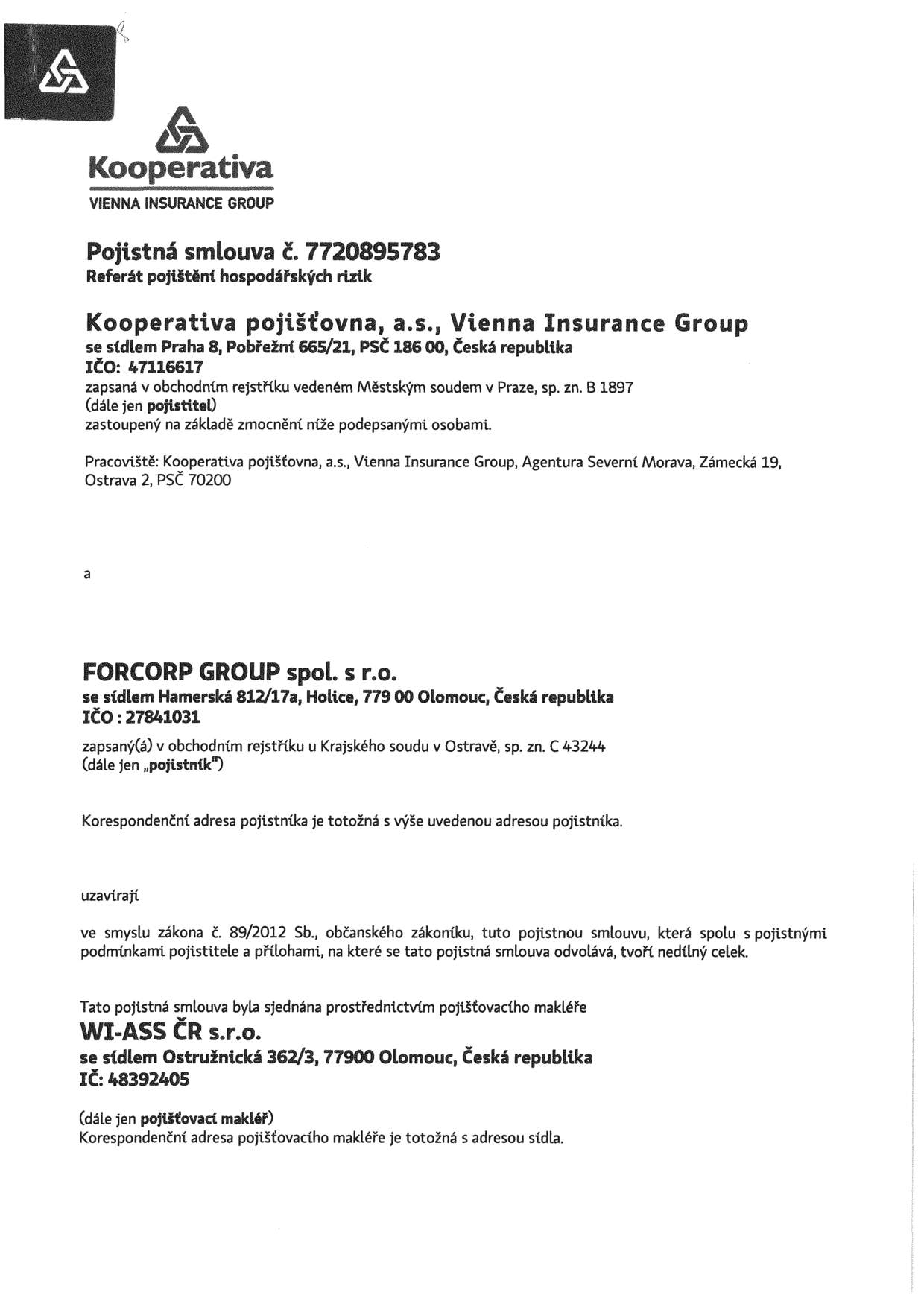 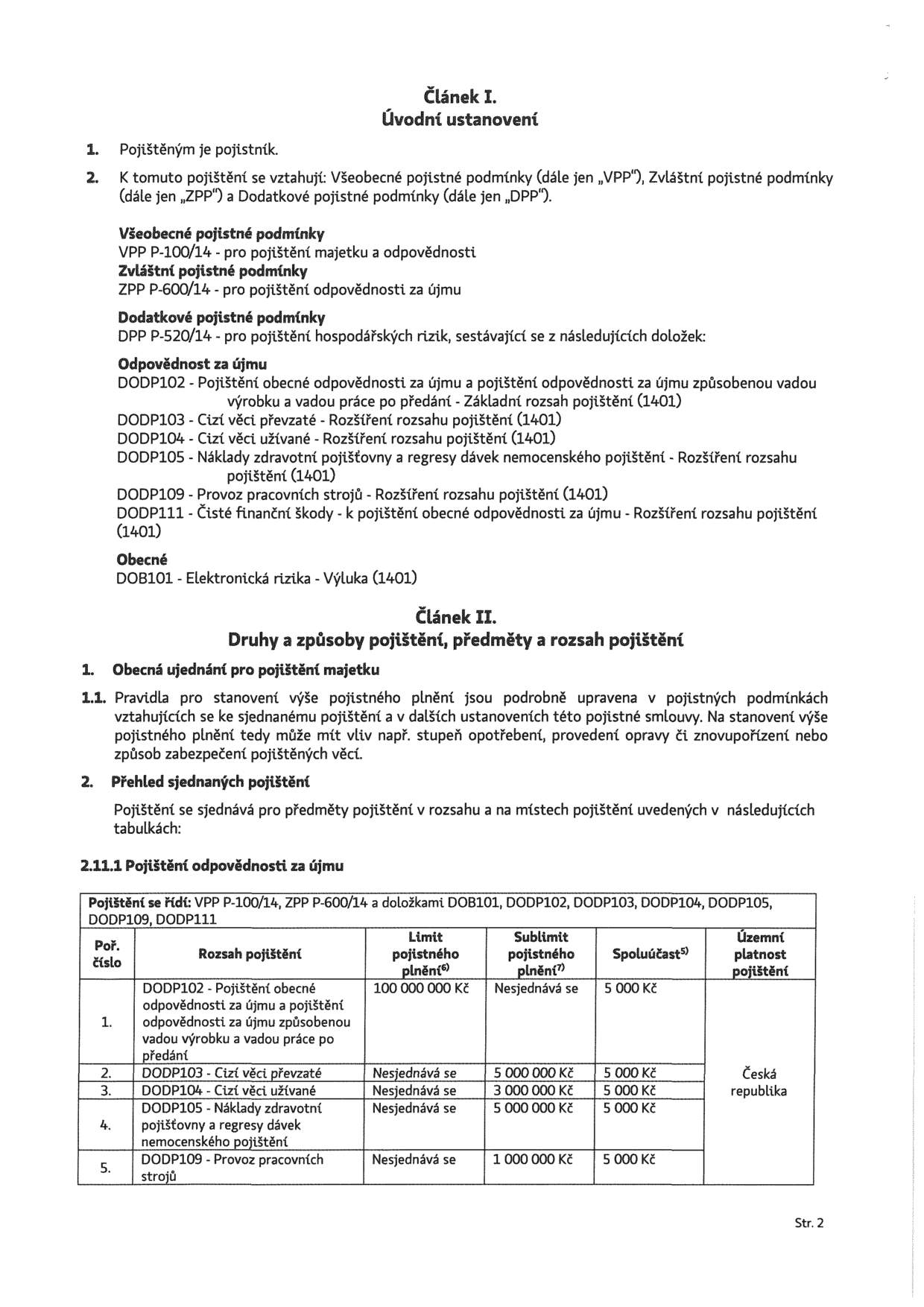 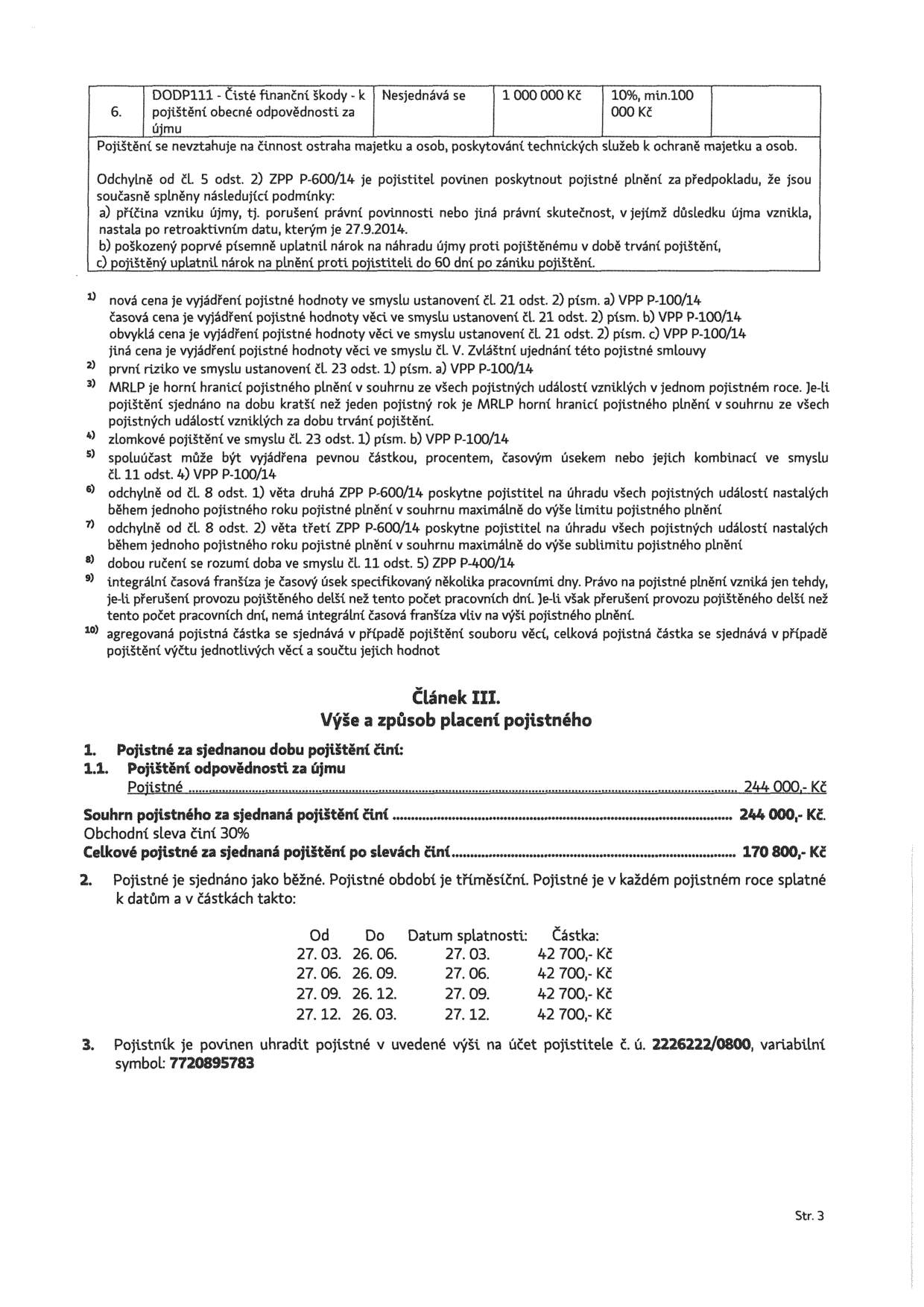 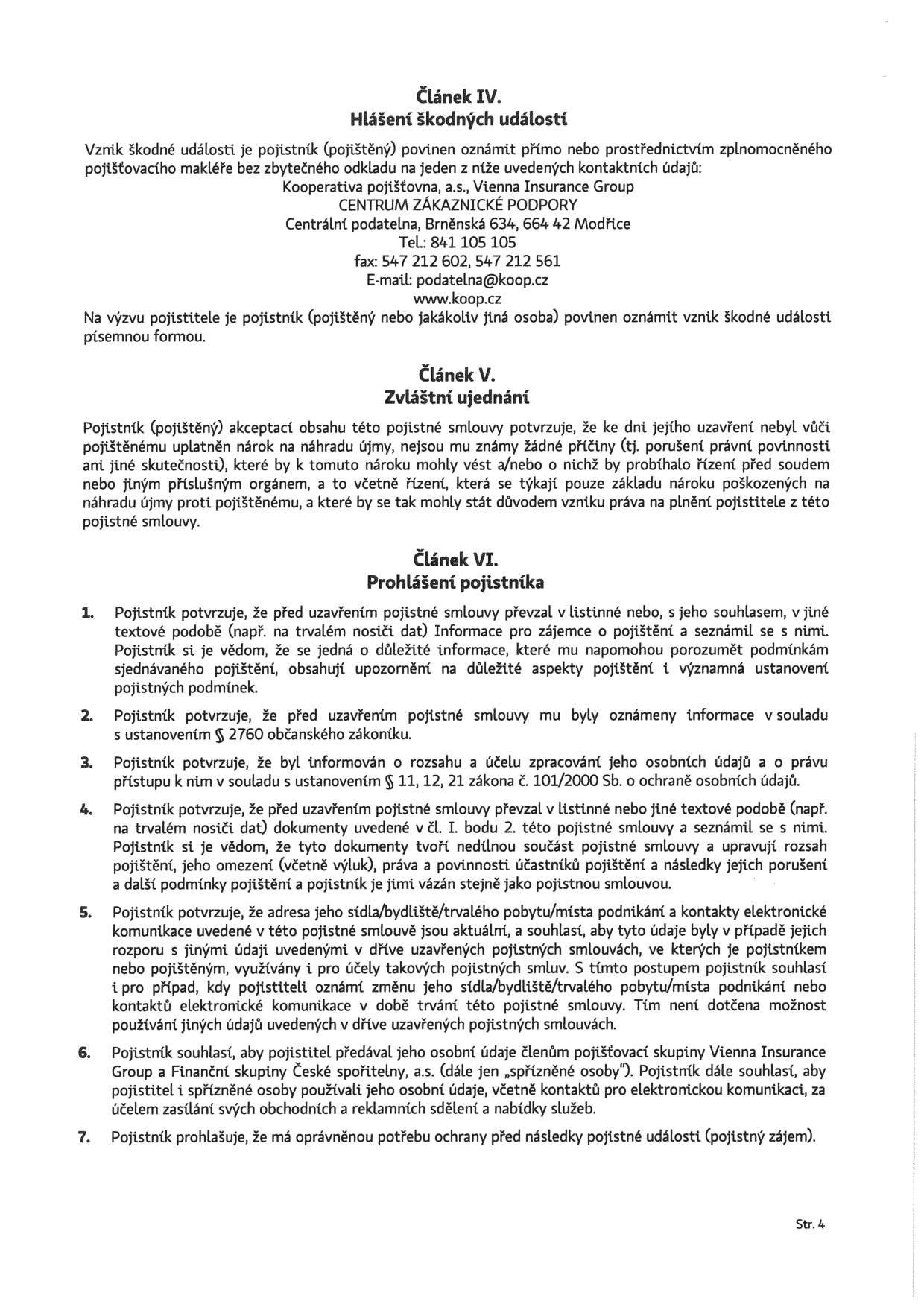 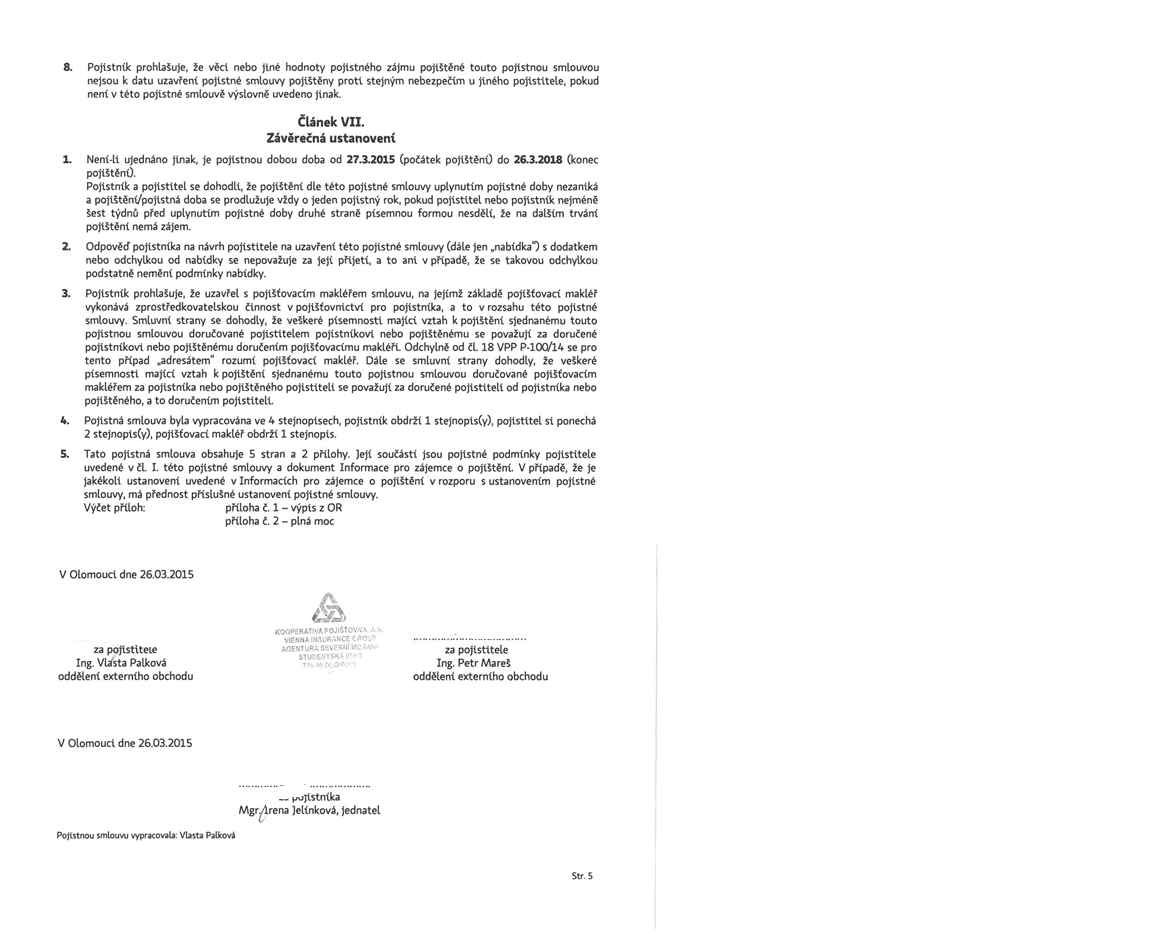 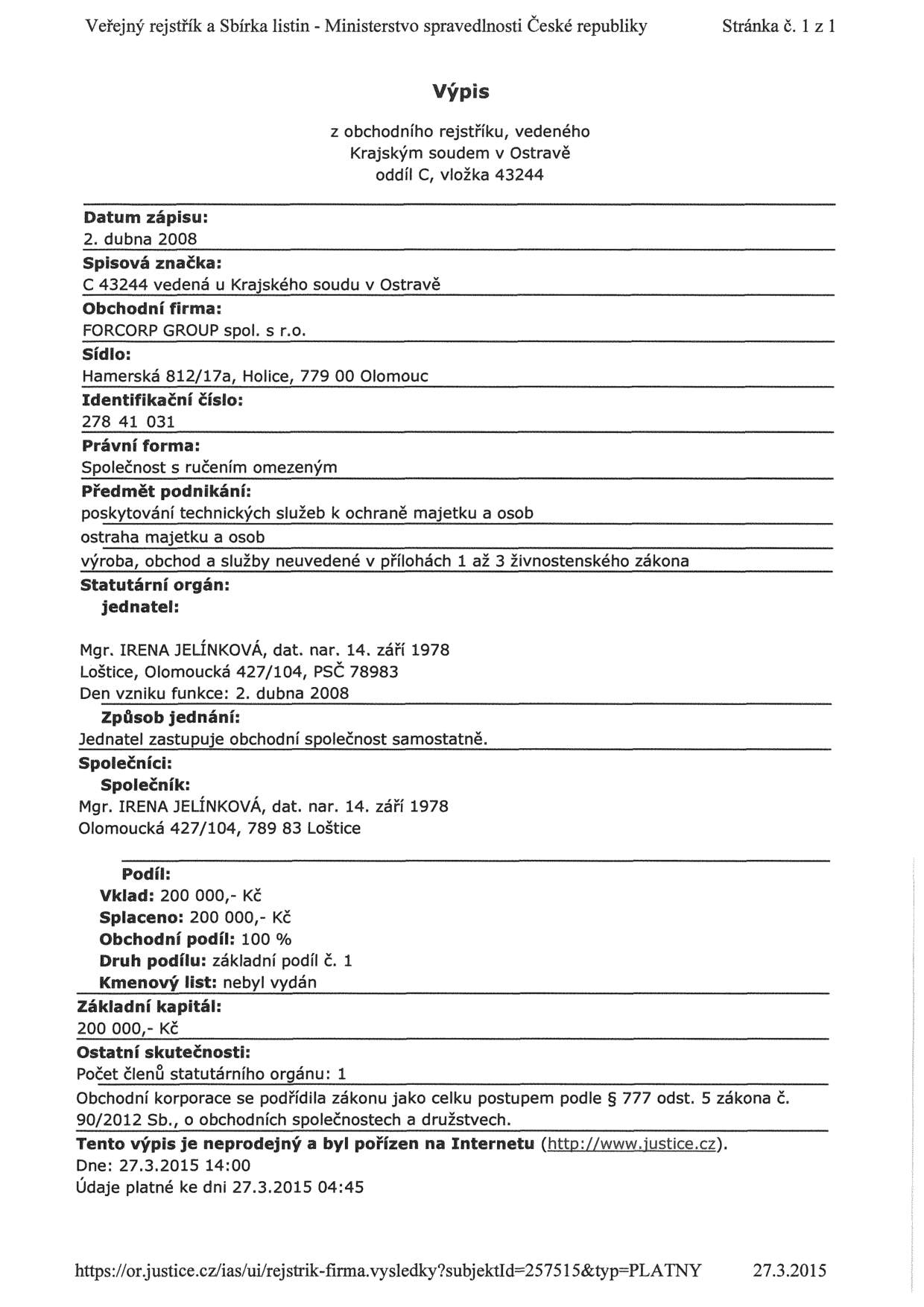 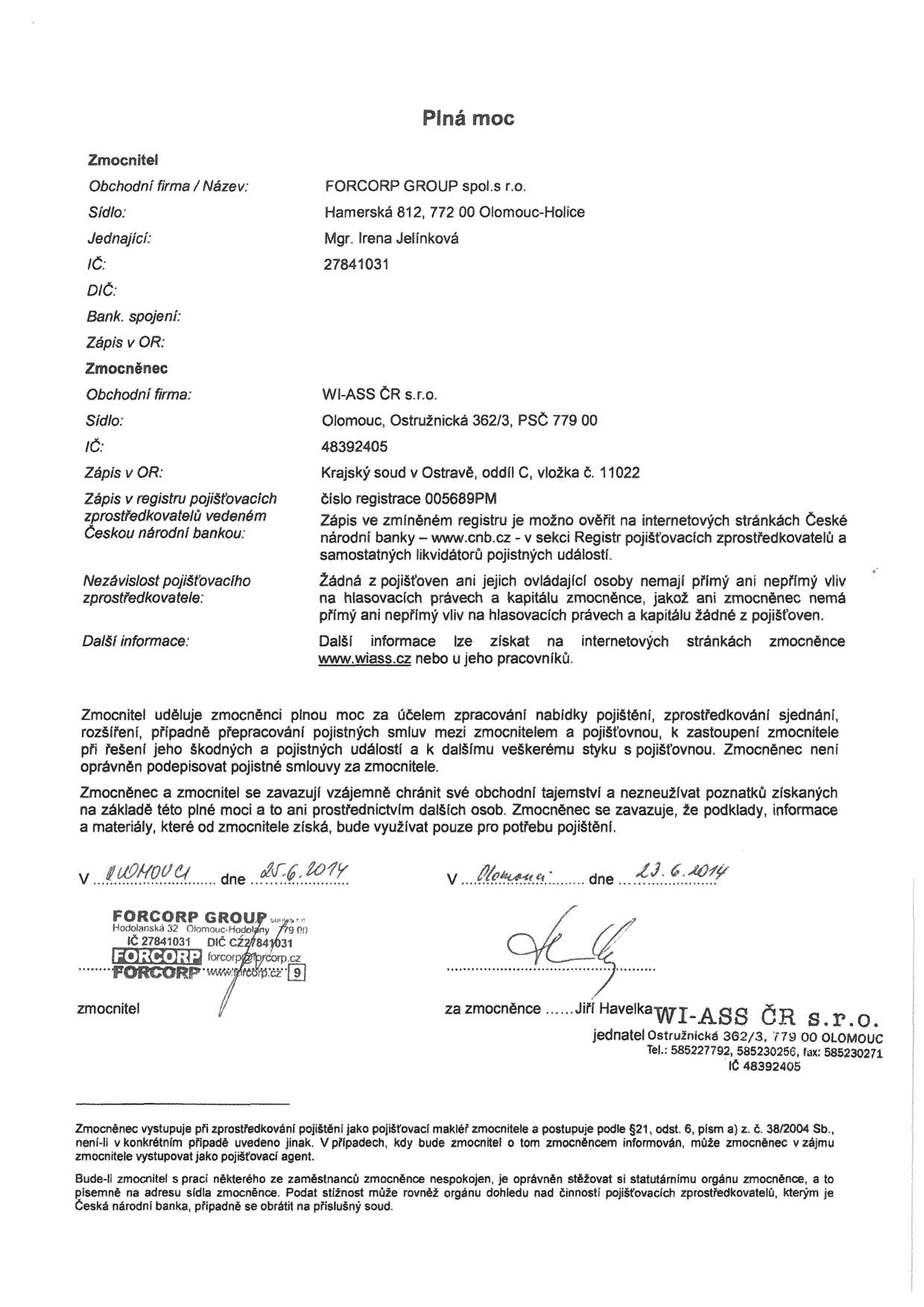 Obchodní firma/jméno a příjmeníSídlo/místo podnikání, popř. místo trvalého bydliště/IČOsoba oprávněná jednat jménem či za subdodavateleČást plnění, která bude řešena prostřednictvím subdodavateleXxxxxxxxxxxxxxxxxxxxxxxxxxxxxxxxxxxxxxxxxxxxxxxxxxxxxxxxxxxxxxRozpis podlahových ploch pro úklidRozpis podlahových ploch pro úklidRozpis podlahových ploch pro úklidRozpis podlahových ploch pro úklidObjekt:Ústřední inspektorát, Květná 15, BrnoÚstřední inspektorát, Květná 15, BrnoÚstřední inspektorát, Květná 15, BrnoÚstřední inspektorát, Květná 15, BrnoÚstřední inspektorát, Květná 15, BrnoSpecifikaceSpecifikacevýměra (m2)četnost úkliduPoznámkaprostorpovrchvýměra (m2)četnost úkliduPoznámkakoberec6162xtýdněkancelářePVC64dennědlažba0koberec471denněchodbyPVC167dennědlažba0koberec0soc.zařízeníPVC44dennědlažba107denněkoberec0laboratořePVC576dennědlažba0Celková cena v Kč/měsícCelková cena v Kč/měsícCelková cena v Kč/měsíc16665,20Rozpis podlahových ploch pro úklidRozpis podlahových ploch pro úklidRozpis podlahových ploch pro úklidRozpis podlahových ploch pro úklidObjekt:Inspektorát v Praze, Za Opravnou 300/6Inspektorát v Praze, Za Opravnou 300/6Inspektorát v Praze, Za Opravnou 300/6Inspektorát v Praze, Za Opravnou 300/6Inspektorát v Praze, Za Opravnou 300/6SpecifikaceSpecifikacevýměra (m2)četnost úkliduPoznámkaprostorpovrchvýměra (m2)četnost úkliduPoznámkakanceláře a související prost.koberec9152xtýdněkanceláře a související prost.PVC0kanceláře a související prost.dlažba262xtýdněkoberec0chodbyPVC40dennědlažba854denněbeton2061xtýdněsoc.zařízení a kuchyňkykoberec0soc.zařízení a kuchyňkyPVC30denněsoc.zařízení a kuchyňkydlažba232denněkoberec0laboratořePVC730dennědlažba101denněsklady HSbeton601xtýdněCelková cena v Kč/měsícCelková cena v Kč/měsícCelková cena v Kč/měsíc24057,80Rozpis podlahových ploch pro úklidRozpis podlahových ploch pro úklidRozpis podlahových ploch pro úklidRozpis podlahových ploch pro úklidObjekt:Inspektorát v Táboře, Purkyňova 2533Inspektorát v Táboře, Purkyňova 2533Inspektorát v Táboře, Purkyňova 2533Inspektorát v Táboře, Purkyňova 2533Inspektorát v Táboře, Purkyňova 2533SpecifikaceSpecifikacevýměra (m2)četnost úkliduPoznámkaprostorpovrchvýměra (m2)četnost úkliduPoznámkakoberec4002xtýdněkancelářePVC16dennědlažba0koberec82denněchodbyPVC0dlažba0koberec0soc.zařízeníPVC5dennědlažba56denněCelková cena v Kč/měsícCelková cena v Kč/měsícCelková cena v Kč/měsíc3203,39Rozpis podlahových ploch pro úklidRozpis podlahových ploch pro úklidRozpis podlahových ploch pro úklidRozpis podlahových ploch pro úklidObjekt:Inspektorát v Plzni, Jiráskovo náměstí 8Inspektorát v Plzni, Jiráskovo náměstí 8Inspektorát v Plzni, Jiráskovo náměstí 8Inspektorát v Plzni, Jiráskovo náměstí 8Inspektorát v Plzni, Jiráskovo náměstí 8SpecifikaceSpecifikacevýměra (m2)četnost úkliduPoznámkaprostorpovrchvýměra (m2)četnost úkliduPoznámkakoberec3462xtýdněkancelářePVC20dennědlažba85denněkoberec10denněchodbyPVC0dlažba135denněkoberec0soc.zařízeníPVC0dlažba30denněCelková cena v Kč/měsícCelková cena v Kč/měsícCelková cena v Kč/měsíc4182,42Rozpis podlahových ploch pro úklidRozpis podlahových ploch pro úklidRozpis podlahových ploch pro úklidRozpis podlahových ploch pro úklidObjekt:Inspektorát v Ústí nad Labem, Masarykova 19/275Inspektorát v Ústí nad Labem, Masarykova 19/275Inspektorát v Ústí nad Labem, Masarykova 19/275Inspektorát v Ústí nad Labem, Masarykova 19/275Inspektorát v Ústí nad Labem, Masarykova 19/275Inspektorát v Ústí nad Labem, Masarykova 19/275SpecifikaceSpecifikacevýměra (m2)četnost úkliduPoznámkaprostorpovrchvýměra (m2)četnost úkliduPoznámkakoberec4082xtýdněkancelářePVC5dennědlažba0koberec11denněchodbyPVC0dennědlažba72denněkoberec0soc.zařízeníPVC0dlažba29denněCelková cena v Kč/měsícCelková cena v Kč/měsícCelková cena v Kč/měsíc2819,83Rozpis podlahových ploch pro úklidRozpis podlahových ploch pro úklidRozpis podlahových ploch pro úklidRozpis podlahových ploch pro úklidObjekt:Inspektorát v Hradci Králové, Březhradská 182Inspektorát v Hradci Králové, Březhradská 182Inspektorát v Hradci Králové, Březhradská 182Inspektorát v Hradci Králové, Březhradská 182Inspektorát v Hradci Králové, Březhradská 182Inspektorát v Hradci Králové, Březhradská 182SpecifikaceSpecifikacevýměra (m2)četnost úkliduPoznámkaprostorpovrchvýměra (m2)četnost úkliduPoznámkakoberec4412xtýdněkancelářePVC0dlažba0koberec111denněchodbyPVC24dennědlažba96denněkoberec0soc.zařízeníPVC0dlažba35denněCelková cena v Kč/měsícCelková cena v Kč/měsícCelková cena v Kč/měsíc4430,38Rozpis podlahových ploch pro úklidRozpis podlahových ploch pro úklidRozpis podlahových ploch pro úklidRozpis podlahových ploch pro úklidObjekt:Inspektorát v Olomouci, Pavelkova 13Inspektorát v Olomouci, Pavelkova 13Inspektorát v Olomouci, Pavelkova 13Inspektorát v Olomouci, Pavelkova 13Inspektorát v Olomouci, Pavelkova 13SpecifikaceSpecifikacevýměra (m2)četnost úkliduPoznámkaprostorpovrchvýměra (m2)četnost úkliduPoznámkakoberec4632xtýdněkancelářePVC21dennědlažba20denněkoberec170denněchodbyPVC0dlažba63denněkoberec2denněsoc.zařízeníPVC0dlažba38denněCelková cena v Kč/měsícCelková cena v Kč/měsícCelková cena v Kč/měsíc4995,49Rozpis podlahových ploch pro úklidRozpis podlahových ploch pro úklidRozpis podlahových ploch pro úklidRozpis podlahových ploch pro úklidObjekt:Inspektorát v Brně, Běhounská 10Inspektorát v Brně, Běhounská 10Inspektorát v Brně, Běhounská 10Inspektorát v Brně, Běhounská 10SpecifikaceSpecifikacevýměra (m2)četnost úkliduPoznámkaprostorpovrchvýměra (m2)četnost úkliduPoznámkakoberec9353xtýdněkancelářePVC66dennědlažba80denněkoberec129denněchodbyPVC13dennědlažba142denněkoberec0soc.zařízeníPVC0dlažba64denněCelková cena v Kč/měsícCelková cena v Kč/měsícCelková cena v Kč/měsíc10602,81Rozpis podlahových ploch pro úklidRozpis podlahových ploch pro úklidRozpis podlahových ploch pro úklidRozpis podlahových ploch pro úklidObjekt:Inspektorát v Brně, Běhounská 10Inspektorát v Brně, Běhounská 10Inspektorát v Brně, Běhounská 10Inspektorát v Brně, Běhounská 10SpecifikaceSpecifikacevýměra (m2)četnost úkliduPoznámkaprostorpovrchvýměra (m2)četnost úkliduPoznámkapokojekoberec208dle požadavku SZPIchodbydlažba48dle požadavku SZPIsoc.zařízenídlažba56dle požadavku SZPICelková cena v Kč/měsícCelková cena v Kč/měsícCelková cena v Kč/měsíc716,01Rozpis podlahových ploch pro úklidRozpis podlahových ploch pro úklidRozpis podlahových ploch pro úklidRozpis podlahových ploch pro úklidObjekt:Inspektorát v Praze, Za Opravnou 300/6Inspektorát v Praze, Za Opravnou 300/6Inspektorát v Praze, Za Opravnou 300/6Inspektorát v Praze, Za Opravnou 300/6Inspektorát v Praze, Za Opravnou 300/6SpecifikaceSpecifikacevýměra (m2)četnost úkliduPoznámkaprostorpovrchvýměra (m2)četnost úkliduPoznámkapokojekoberec94dle požadavku SZPIchodbydlažba21dle požadavku SZPIchodbyPVC4dle požadavku SZPIsoc.zařízenídlažba12dle požadavku SZPICelková cena v Kč/měsícCelková cena v Kč/měsícCelková cena v Kč/měsíc300,63